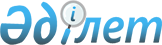 Об утверждении Инструкции по ведению бухгалтерского учета доверительных операций и кастодиальной деятельности банками второго уровня и филиалами банков-нерезидентов Республики КазахстанПостановление Правления Национального Банка Республики Казахстан от 30 ноября 2007 года № 134. Зарегистрировано в Министерстве юстиции Республики Казахстан 10 января 2008 года № 5089.
      Сноска. Заголовок - в редакции постановления Правления Национального Банка РК от 22.11.2021 № 100 (вводится в действие по истечении десяти календарных дней после дня его первого официального опубликования).
      В соответствии с подпунктом 63) части второй статьи 15 Закона Республики Казахстан "О Национальном Банке Республики Казахстан", подпунктом 1) пункта 6 статьи 20 Закона Республики Казахстан "О бухгалтерском учете и финансовой отчетности", Правление Национального Банка Республики Казахстан ПОСТАНОВЛЯЕТ:
      Сноска. Преамбула - в редакции постановления Правления Национального Банка РК от 22.11.2021 № 100 (вводится в действие по истечении десяти календарных дней после дня его первого официального опубликования).


      1. Утвердить прилагаемую Инструкцию по ведению бухгалтерского учета доверительных операций и кастодиальной деятельности банками второго уровня и филиалами банков-нерезидентов Республики Казахстан.
      Сноска. Пункт 1 - в редакции постановления Правления Национального Банка РК от 22.11.2021 № 100 (вводится в действие по истечении десяти календарных дней после дня его первого официального опубликования).


      2. Настоящее постановление вводится в действие с 1 февраля 2008 года. 
      3. Департаменту бухгалтерского учета (Шалгимбаева Н.Т.): 
      1) совместно с Юридическим департаментом (Шарипов С.Б.) принять меры к государственной регистрации в Министерстве юстиции Республики Казахстан настоящего постановления; 
      2) в десятидневный срок со дня государственной регистрации в Министерстве юстиции Республики Казахстан настоящего постановления довести его до сведения заинтересованных подразделений Национального Банка Республики Казахстан, Агентства Республики Казахстан по регулированию и надзору финансового рынка и финансовых организаций, объединения юридических лиц "Ассоциация финансистов Казахстана" и банков второго уровня. 
      4. Контроль за исполнением настоящего постановления возложить на заместителя Председателя Национального Банка Республики Казахстан Акишева Д.Т.  Инструкция по ведению бухгалтерского учета доверительных операций и кастодиальной деятельности банками второго уровня и филиалами банков-нерезидентов Республики Казахстан
      Сноска. Заголовок - в редакции постановления Правления Национального Банка РК от 22.11.2021 № 100 (вводится в действие по истечении десяти календарных дней после дня его первого официального опубликования). 1. Общие положения
      Сноска. Заголовок главы в редакции постановления Правления Национального Банка РК от 26.03.2012 № 111 (вводится в действие по истечении десяти календарных дней после дня его первого официального опубликования).
      1. Настоящая Инструкция по ведению бухгалтерского учета доверительных операций и кастодиальной деятельности банками второго уровня и филиалами банков-нерезидентов Республики Казахстан разработана в соответствии с подпунктом 63) части второй статьи 15 Закона Республики Казахстан "О Национальном Банке Республики Казахстан", подпунктом 1) пункта 6 статьи 20 Закона Республики Казахстан "О бухгалтерском учете и финансовой отчетности", постановлением Правления Национального Банка Республики Казахстан от 31 января 2011 года № 3 "Об утверждении Типового плана счетов бухгалтерского учета в банках второго уровня, ипотечных организациях, акционерном обществе "Банк Развития Казахстана" и филиалах банков-нерезидентов Республики Казахстан" (зарегистрировано в Реестре государственной регистрации нормативных правовых актов под № 6793), (далее – Типовой план счетов бухгалтерского учета), международными стандартами финансовой отчетности.
      Сноска. Пункт 1 - в редакции постановления Правления Национального Банка РК от 22.11.2021 № 100 (вводится в действие по истечении десяти календарных дней после дня его первого официального опубликования).


      2. Настоящая Инструкция детализирует ведение бухгалтерского учета доверительных операций и кастодиальной деятельности, осуществляемых банками второго уровня и филиалами банков-нерезидентов Республики Казахстан (далее – банки) на основании лицензии уполномоченного органа по регулированию, контролю и надзору финансового рынка и финансовых организаций.
      Сноска. Пункт 2 - в редакции постановления Правления Национального Банка РК от 22.11.2021 № 100 (вводится в действие по истечении десяти календарных дней после дня его первого официального опубликования).


      3. Банк осуществляет обособленный учет активов, принятых в доверительное управление и/или принятых на основе кастодиального договора, от собственных активов. 
      4. Аналитический учет денег, аффинированных драгоценных металлов и прав требований по ипотечным займам, принятых в доверительное управление, активов, принятых на основании кастодиального договора, а также полученного по ним инвестиционного дохода (расхода) ведется в журналах, самостоятельно разработанных банком в соответствии с требованиями международных стандартов финансовой отчетности. 
      5. Допускается совершение дополнительных бухгалтерских записей, не противоречащих требованиям настоящей Инструкции и законодательству Республики Казахстан.  2. Учет доверительных операций
      Сноска. Заголовок главы в редакции постановления Правления Национального Банка РК от 26.03.2012 № 111 (вводится в действие по истечении десяти календарных дней после дня его первого официального опубликования).
      6. Принятые в доверительное управление деньги, а также полученный инвестиционный доход (расход) учитываются на балансовом счете 2210 "Финансовые активы, принятые в доверительное управление". 
      Бухгалтерский учет операций с деньгами, полученными в доверительное управление, осуществляется на счетах групп счетов 7500 "Ипотечные займы, права требования по которым приняты в доверительное управление" и 7600 "Активы клиентов, находящиеся в доверительном (инвестиционном) управлении", предусмотренных Типовым планом счетов бухгалтерского учета.  Параграф 1. Учет активов, принятых в доверительное управление
      Сноска. Заголовок параграфа в редакции постановления Правления Национального Банка РК от 26.03.2012 № 111 (вводится в действие по истечении десяти календарных дней после дня его первого официального опубликования).
      7. При получении банком от клиента денег, аффинированных драгоценных металлов и/или прав требований по ипотечным займам в доверительное управление на основании договора доверительного управления активами клиента осуществляются следующие бухгалтерские записи по дебету (далее - Дт) и кредиту (далее - Кт): 
      1) на балансовых счетах: 
            Дт   1051  "Корреспондентский счет в Национальном Банке 
                        Республики Казахстан" 
                 1052  "Корреспондентские счета в других банках" 
            Кт   2210  "Финансовые активы, принятые в доверительное 
                        управление"; 
            2) на внебалансовых счетах: 
            Дт   7535  "Ипотечные займы, права требования по которым 
                        приняты в доверительное управление" 
                 7601  "Деньги" 
                 7602  "Аффинированные драгоценные металлы" 
            Кт   7661  "Поступление активов от клиента". 
            8. При совершении банком операций с активами, принятыми в доверительное управление, получении инвестиционного дохода (расхода), помимо бухгалтерских записей, предусмотренных настоящей Инструкцией, осуществляются бухгалтерские записи по дебету/кредиту балансовых счетов 1051 "Корреспондентский счет в Национальном Банке Республики Казахстан", 1052 "Корреспондентские счета в других банках" и кредиту/дебиту балансового счета 2210 "Финансовые активы, принятые в доверительное управление" соответственно. 
      Параграф 2. Учет денег, принятых в доверительное управление
      и размещенных в аффинированные драгоценные металлы, и принятых
      в доверительное управление аффинированных драгоценных металлов
      Сноска. Заголовок параграфа в редакции постановления Правления Национального Банка РК от 26.03.2012 № 111 (вводится в действие по истечении десяти календарных дней после дня его первого официального опубликования).


            9. При размещении денег, принятых в доверительное управление, в аффинированные драгоценные металлы, осуществляется следующая бухгалтерская запись: 
            Дт   7602  "Аффинированные драгоценные металлы" 
            Кт   7601  "Деньги". 
      10. При проведении переоценки по справедливой стоимости аффинированных драгоценных металлов осуществляются следующие бухгалтерские записи:
      1) при превышении справедливой стоимости аффинированных драгоценных металлов над их учетной стоимостью:
      2) при превышении учетной стоимости аффинированных драгоценных металлов над их справедливой стоимостью:      Сноска. Пункт 10 - в редакции постановления Правления Национального Банка РК от 31.12.2019 № 267 (вводится в действие с 01.07.2020).


            11. При размещении аффинированных драгоценных металлов, находящихся в доверительном управлении, на металлический счет, осуществляется следующая бухгалтерская запись: 
            Дт   7604  "Вклады размещенные" 
            Кт   7602  "Аффинированные драгоценные металлы". 
            12. При начислении вознаграждения по металлическому счету в соответствии с договором металлического счета осуществляется следующая бухгалтерская запись: 
            Дт   7610  "Вознаграждение" 
            Кт   7662  "Доходы в виде вознаграждения". 
            13. При получении начисленного вознаграждения по металлическому счету осуществляется следующая бухгалтерская запись: 
            Дт   7601  "Деньги" 
            Кт   7610  "Вознаграждение". 
            14. При закрытии металлического счета и возврате аффинированных драгоценных металлов осуществляется следующая бухгалтерская запись: 
            Дт   7602  "Аффинированные драгоценные металлы" 
            Кт   7604  "Вклады размещенные". 
            15. При продаже аффинированных драгоценных металлов, приобретенных за счет денег, находящихся в доверительном управлении, и/или принятых в доверительное управление, осуществляются следующие бухгалтерские записи: 
            1) на стоимость продаваемых аффинированных драгоценных металлов: 
            Дт   7601  "Деньги" 
            Кт   7602  "Аффинированные драгоценные металлы"; 
            2) при возникновении положительной разницы между ценой продажи аффинированных драгоценных металлов и их учетной стоимостью: 
            Дт   7601  "Деньги" 
            Кт   7663  "Доходы от купли - продажи активов"; 
            3) при возникновении отрицательной разницы между ценой продажи аффинированных драгоценных металлов и их учетной стоимостью: 
            Дт   7683  "Расходы от купли - продажи активов" 
            Кт   7602  "Аффинированные драгоценные металлы"; 
      4) исключен постановлением Правления Национального Банка РК от 31.12.2019 № 267 (вводится в действие с 01.07.2020); 

      5) исключен постановлением Правления Национального Банка РК от 31.12.2019 № 267 (вводится в действие с 01.07.2020).

      Сноска. Пункт 15 с изменениями, внесенными постановлением Правления Национального Банка РК от 31.12.2019 № 267 (вводится в действие с 01.07.2020).


      Параграф 3. Учет денег, принятых в доверительное управление
      и размещенных в банковские вклады
      Сноска. Заголовок параграфа в редакции постановления Правления Национального Банка РК от 26.03.2012 № 111 (вводится в действие по истечении десяти календарных дней после дня его первого официального опубликования).


            16. При размещении денег, принятых в доверительное управление, во вклады в банках или организациях, осуществляющих отдельные виды банковских операций, осуществляются следующие бухгалтерские записи: 
            1) на сумму денег, размещенных на основании договора банковского вклада: 
            Дт   7604  "Вклады размещенные" 
            Кт   7601  "Деньги"; 
            2) на сумму затрат по сделке: 
            Дт   7604  "Вклады размещенные" (отдельный субсчет для учета 
                        затрат по сделке) 
            Кт   7601  "Деньги". 
            17. При начислении и фактическом получении вознаграждения в соответствии с договором банковского вклада осуществляются следующие бухгалтерские записи: 
            1) на сумму начисленного вознаграждения по вкладу: 
            Дт   7610  "Вознаграждение" 
            Кт   7662  "Доходы в виде вознаграждения"; 
            2) на фактически полученную сумму вознаграждения по вкладу: 
            Дт   7601  "Деньги" 
            Кт   7610  "Вознаграждение". 
      18. В случае если вклад размещен в иностранной валюте осуществляются следующие бухгалтерские записи:
      1) при повышении рыночного курса обмена валют:
      2) при понижении рыночного курса обмена валют:      Сноска. Пункт 18 - в редакции постановления Правления Национального Банка РК от 31.12.2019 № 267 (вводится в действие с 01.07.2020).


            19. При проведении амортизации затрат по сделке осуществляется следующая бухгалтерская запись: 
            Дт   7662  "Доходы в виде вознаграждения" 
            Кт   7604  "Вклады размещенные" (отдельный субсчет для учета 
                        затрат по сделке). 
            20. При возврате денег, размещенных на основании договора банковского вклада, осуществляются следующие бухгалтерские записи: 
            1) на сумму денег, размещенных на основании договора банковского вклада: 
            Дт   7601  "Деньги" 
            Кт   7604  "Вклады размещенные" 
                 7610  "Вознаграждение"; 
      2) исключен постановлением Правления Национального Банка РК от 31.12.2019 № 267 (вводится в действие с 01.07.2020);  

      3) исключен постановлением Правления Национального Банка РК от 31.12.2019 № 267 (вводится в действие с 01.07.2020).

      Сноска. Пункт 20 с изменениями, внесенными постановлением Правления Национального Банка РК от 31.12.2019 № 267 (вводится в действие с 01.07.2020).


            21. На каждую отчетную дату банк проводит тест на обесценение вкладов в соответствии с требованиями международных стандартов финансовой отчетности и учетной политикой, и осуществляет следующие бухгалтерские записи: 
            1) при признании убытка от обесценения вкладов: 
            Дт   7688  "Прочие расходы" (отдельный субсчет для учета 
                        провизий по размещенным вкладам) 
            Кт   7604  "Вклады размещенные" 
                 7610  "Вознаграждение"; 
            2) при восстановлении ранее отраженного убытка от обесценения вкладов: 
            Дт   7604  "Вклады размещенные" 
                 7610  "Вознаграждение" 
            Кт   7668  "Прочие доходы" (отдельный субсчет для учета 
                        дохода от восстановления убытка от обесценения). 
      Параграф 4. Учет прав требований по ипотечным займам,
      принятых в доверительное управление
      Сноска. Заголовок параграфа в редакции постановления Правления Национального Банка РК от 26.03.2012 № 111 (вводится в действие по истечении десяти календарных дней после дня его первого официального опубликования).


            22. При начислении вознаграждения по ипотечным займам, права требования по которым приняты в доверительное управление, осуществляется следующая бухгалтерская запись: 
            Дт   7542  "Начисленное вознаграждение по ипотечным займам, 
                        права требования по которым приняты в 
                        доверительное управление" 
            Кт   7662  "Доходы в виде вознаграждения". 
            23. При получении платежей по ипотечным займам, права требования по которым приняты в доверительное управление, на сумму поступивших денег осуществляется следующая бухгалтерская запись: 
            Дт   7601  "Деньги" 
            Кт   7535  "Ипотечные займы, права требования по которым 
                        приняты в доверительное управление" 
                 7542  "Начисленное вознаграждение по ипотечным займам, 
                        права требования по которым приняты в 
                        доверительное управление" 
            24. При несвоевременном возврате заемщиком платежей по ипотечному займу, права требования по которому приняты в доверительное управление, осуществляются следующие бухгалтерские записи: 
            1) на сумму просроченного платежа по основному долгу: 
            Дт   7536  "Просроченные ипотечные займы, права требования по 
                        которым приняты в доверительное управление" 
            Кт   7535  "Ипотечные займы, права требования по которым 
                        приняты в доверительное управление"; 
            2) на сумму просроченного платежа по вознаграждению: 
            Дт   7544  "Просроченное вознаграждение по ипотечным займам, 
                        права требования по которым приняты в 
                        доверительное управление" 
            Кт   7542  "Начисленное вознаграждение по ипотечным займам, 
                        права требования по которым приняты в 
                        доверительное управление". 
            25.  При получении просроченных платежей по ипотечному займу, права требования по которому приняты в доверительное управление, осуществляются следующие бухгалтерские записи: 
            1) на сумму просроченного платежа по основному долгу: 
            Дт   7601  "Деньги" 
            Кт   7536  "Просроченные ипотечные займы, права требования по 
                        которым приняты в доверительное управление"; 
            2) на сумму просроченного платежа по вознаграждению: 
            Дт   7601  "Деньги" 
            Кт   7544  "Просроченное вознаграждение по ипотечным займам, 
                        права требования по которым приняты в 
                        доверительное управление". 
            26. На сумму начисленной и полученной неустойки (штрафа, пени) по ипотечному займу, права требования по которому приняты в доверительное управление, осуществляются следующие бухгалтерские записи: 
            1) при начислении неустойки (штрафа, пени): 
            Дт   7543  "Неустойка (штраф, пеня) по ипотечным займам, 
                        права требования по которым приняты в 
                        доверительное управление" 
            Кт   7668  "Прочие доходы"; 
            2) при получении начисленной неустойки (штрафа, пени): 
            Дт   7601  "Деньги" 
            Кт   7543  "Неустойка (штраф, пеня) по ипотечным займам, 
                        права требования по которым приняты в 
                        доверительное управление". 
            27. При осуществлении обратного выкупа ипотечных займов, права требования по которым находятся в доверительном управлении, и прекращении обязательств банка по доверительному управлению данными правами в соответствии с договором доверительного управления активами клиента осуществляется следующая бухгалтерская запись: 
            Дт   7681  "Изъятие активов клиента" 
            Кт   7536  "Просроченные ипотечные займы, права требования по 
                        которым приняты в доверительное управление" 
                 7544  "Просроченное вознаграждение по ипотечным займам, 
                        права требования по которым приняты в 
                        доверительное управление". 
      Параграф 5. Учет активов, изъятых из доверительного управления
      Сноска. Заголовок параграфа в редакции постановления Правления Национального Банка РК от 26.03.2012 № 111 (вводится в действие по истечении десяти календарных дней после дня его первого официального опубликования).


            28. В случае изъятия клиентом части активов, находящихся в доверительном управлении, осуществляются следующие бухгалтерские записи: 
            1) на балансовых счетах: 
            Дт   2210  "Финансовые активы, принятые в доверительное 
                        управление" 
            Кт   1051  "Корреспондентский счет в Национальном Банке 
                        Республики Казахстан" 
                 1052  "Корреспондентские счета в других банках"; 
            2) на внебалансовых счетах: 
            Дт   7681  "Изъятие активов клиента" 
            Кт   7535  "Ипотечные займы, права требования по которым 
                        приняты в доверительное управление" 
                 7601  "Деньги" 
                 7602  "Аффинированные драгоценные металлы" 
                 7604  "Вклады размещенные". 
      29. При определении результата доверительного управления активами за отчетный период осуществляются следующие бухгалтерские записи:
      1) на сумму доходов, начисленных по операциям с активами клиента:
      2) на сумму расходов, начисленных по операциям с активами клиента:      Сноска. Пункт 29 - в редакции постановления Правления Национального Банка РК от 31.12.2019 № 267 (вводится в действие с 01.07.2020).


            30. При окончании срока действия договора доверительного управления активами клиента и возврате активов клиенту осуществляются следующие бухгалтерские записи: 
            на балансовых счетах: 
            Дт   2210  "Финансовые активы, принятые в доверительное 
                        управление" 
            Кт   1051  "Корреспондентский счет в Национальном Банке 
                        Республики Казахстан" 
                 1052  "Корреспондентские счета в других банках"; 
            на внебалансовых счетах: 
      1) на сумму доходов по имеющимся в наличии активам:
      2) на сумму расходов, начисленных по операциям с активами клиента:
            3) на сумму остатков по счетам активов клиента: 
            Дт   7681  "Изъятие активов клиента" 
            Кт   7601  "Деньги" 
                 7602  "Аффинированные драгоценные металлы" 
                 7604  "Вклады размещенные" 
                 7610  "Вознаграждение" 
                 7611  "Прочие требования"; 
            4) на сумму остатков по счетам обязательств клиента: 
            Дт   7632  "Прочие обязательства" 
            Кт   7681  "Изъятие активов клиента"; 
            5) на сумму остатка по счету капитала: 
            Дт   7651  "Капитал" 
            Кт   7681  "Изъятие активов клиента". 
      Сноска. Пункт 30 с изменениями, внесенными постановлением Правления Национального Банка РК от 31.12.2019 № 267 (вводится в действие с 01.07.2020).


      Параграф 6. Учет вознаграждения доверительного управляющего
      от доверительного управления активами клиента
      Сноска. Заголовок параграфа в редакции постановления Правления Национального Банка РК от 26.03.2012 № 111 (вводится в действие по истечении десяти календарных дней после дня его первого официального опубликования).


            31. При начислении и получении банком вознаграждения по договору доверительного управления активами клиента осуществляются следующие бухгалтерские записи: 
            1) при начислении вознаграждения: 
            Дт   1815  "Начисленные комиссионные доходы за услуги по 
                        доверительным операциям" 
            Кт   4605  "Комиссионные доходы за услуги по доверительным 
                        операциям"; 
            2) при получении начисленного вознаграждения: 
            Дт   1051  "Корреспондентский счет в Национальном Банке 
                        Республики Казахстан" 
                 1052  "Корреспондентские счета в других банках" 
                 2210  "Финансовые активы, принятые в доверительное 
                        управление"; 
            Кт   1815  "Начисленные комиссионные доходы за услуги по 
                        доверительным операциям".  Глава 3. Учет банком-кастодианом активов инвестиционных фондов
      Сноска. Заголовок главы 3 - в редакции постановления Правления Национального Банка РК от 27.11.2023 № 87 (вводится в действие по истечении десяти календарных дней после дня его первого официального опубликования).
      32. Деньги клиентов, принятые банком-кастодианом на основании кастодиального договора, и операции с деньгами, принятыми в соответствии с кастодиальным договором, а также полученный инвестиционный доход (расход), учитываются на следующих балансовых счетах:
      2012 "Корреспондентские счета иностранных центральных банков" - в случае, если кастодиальный договор заключен с иностранным центральным банком;
      2013 "Корреспондентские счета других банков" - в случае, если кастодиальный договор заключен с банком (кроме иностранного центрального банка);
      2202 "Неинвестированные остатки на банковских счетах, предназначенных для учета денег клиентов, управляющих инвестиционным портфелем" - в случае, если кастодиальный договор заключен с управляющим инвестиционным портфелем и (или) добровольным накопительным пенсионным фондом.
      Бухгалтерский учет иных активов, принятых банком-кастодианом на основании кастодиального договора, осуществляется на внебалансовых счетах группы счетов 7700 "Активы, принятые на кастодиальное хранение, за исключением пенсионных активов добровольных накопительных пенсионных фондов", предусмотренных Типовым планом счетов бухгалтерского учета.
      Сноска. Пункт 32 - в редакции постановления Правления Национального Банка РК от 27.11.2023 № 87 (вводится в действие по истечении десяти календарных дней после дня его первого официального опубликования).

 Параграф 1. Учет денег, ценных бумаг и иных финансовых
инструментов, принятых на основании кастодиального договора
      Сноска. Параграф 1 в редакции постановления Правления Национального Банка РК от 26.03.2012 № 111 (вводится в действие по истечении десяти календарных дней после дня его первого официального опубликования).
      33. При получении банком-кастодианом от клиента денег, ценных бумаг и иных финансовых инструментов на основании кастодиального договора осуществляются следующие бухгалтерские записи:
      1) на сумму денег:
      2) на стоимость ценных бумаг и иных финансовых инструментов:

      Сноска. Пункт 33 с изменениями, внесенными постановлениями Правления Национального Банка РК от 26.07.2013 № 194 (вводится в действие по истечении десяти календарных дней после дня его первого официального опубликования); от 27.11.2023 № 87 (вводится в действие по истечении десяти календарных дней после дня его первого официального опубликования).


      34. При размещении денег, принятых на основании кастодиального договора, получении инвестиционного дохода (расхода) и совершении иных операций с финансовыми инструментами, принятыми на основании кастодиального договора, помимо бухгалтерских записей, предусмотренных настоящей Инструкцией, осуществляются бухгалтерские записи по дебету и (или) кредиту балансовых счетов 1051 "Корреспондентский счет в Национальном Банке Республики Казахстан", 1052 "Корреспондентские счета в других банках" и кредиту и (или) дебету балансовых счетов 2012 "Корреспондентские счета иностранных центральных банков", 2013 "Корреспондентские счета других банков", 2202 "Неинвестированные остатки на банковских счетах, предназначенных для учета денег клиентов, управляющих инвестиционным портфелем" соответственно.
      Сноска. Пункт 34 - в редакции постановления Правления Национального Банка РК от 27.11.2023 № 87 (вводится в действие по истечении десяти календарных дней после дня его первого официального опубликования).

 Параграф 2. Учет денег, принятых на основании кастодиального
договора и размещенных в ценные бумаги, и ценных бумаг,
принятых на основании кастодиального договора
      Сноска. Заголовок параграфа в редакции постановления Правления Национального Банка РК от 26.03.2012 № 111 (вводится в действие по истечении десяти календарных дней после дня его первого официального опубликования).
      35. При размещении денег, принятых на основании кастодиального договора, в ценные бумаги осуществляются следующие бухгалтерские записи: 
      1) в случае если дата валютирования отличается от даты сделки, до момента поступления ценных бумаг: 
      Приход  7713  "Прочие требования"; 
      2) при поступлении ценных бумаг на сумму приобретения ценных бумаг: 
      Приход  7701  "Ценные бумаги"; 
      3) на сумму приобретенного вознаграждения (купона): 
      Приход  7712  "Вознаграждение, начисленное предыдущим 
                           держателем по ценным бумагам"; 
            4) и, одновременно: 
      Расход  7713  "Прочие требования". 
      36. При начислении вознаграждения или дивидендов по ценным бумагам, принятым на основании кастодиального договора или приобретенным за счет денег, принятых на основании кастодиального договора, на сумму вознаграждения или дивидендов осуществляются следующие бухгалтерские записи: 
      1) на сумму вознаграждения по ценным бумагам: 
      Приход  7711  "Вознаграждение" (отдельный субсчет по ценным бумагам); 
      2) на сумму дивидендов: 
      Приход  7710  "Дивиденды". 
      37. При проведении переоценки ценных бумаг, учитываемых по справедливой стоимости через прочий совокупный доход и через прибыль или убыток, осуществляются следующие бухгалтерские записи:
      1) при превышении справедливой стоимости ценных бумаг над их учетной стоимостью: 
      Приход  7701  "Ценные бумаги"; 
      2) при превышении учетной стоимости ценных бумаг над их справедливой стоимостью: 
      Расход  7701  "Ценные бумаги".
      Сноска. Пункт 37 с изменением, внесенным постановлением Правления Национального Банка РК от 22.12.2017 № 252 (вводится в действие по истечении десяти календарных дней после дня его первого официального опубликования).


      38. В случае если стоимость ценных бумаг, принятых на основании кастодиального договора или приобретенных за счет денег, принятых на основании кастодиального договора, выражена в иностранной валюте, осуществляются следующие бухгалтерские записи: 
      1) при повышении рыночного курса обмена валют: 
      Приход  7701  "Ценные бумаги"; 
      2) при понижении рыночного курса обмена валют: 
      Расход  7701  "Ценные бумаги". 
      39. При выплате эмитентом начисленного вознаграждения и/или объявленных дивидендов по ценным бумагам на сумму полученных денег осуществляются следующие бухгалтерские записи: 
      1) на сумму начисленного вознаграждения (купона): 
      Расход  7711  "Вознаграждение" (отдельный субсчет по ценным бумагам); 
      2) на сумму ранее приобретенного вознаграждения (купона): 
      Расход  "Вознаграждение, начисленное предыдущим держателем по 
                     ценным бумагам"; 
            3) на сумму начисленных дивидендов: 
      Расход  7710  "Дивиденды". 
      40. На каждую отчетную дату банк-кастодиан проводит тест на обесценение ценных бумаг, учитываемых по справедливой стоимости через прочий совокупный доход и по амортизированной стоимости, в соответствии с требованиями международных стандартов финансовой отчетности и учетной политикой, и осуществляет следующие бухгалтерские записи:
      1) при признании убытка от обесценения ценных бумаг: 
      Расход  7701  "Ценные бумаги" 
                    7711  "Вознаграждение"; 
            2) при восстановлении ранее признанного убытка от обесценения ценных бумаг: 
      Приход  7701  "Ценные бумаги" 
                    7711  "Вознаграждение". 
      Сноска. Пункт 40 с изменением, внесенным постановлением Правления Национального Банка РК от 22.12.2017 № 252 (вводится в действие по истечении десяти календарных дней после дня его первого официального опубликования).


      41. В день погашения или продажи ценных бумаг, принятых на основании кастодиального договора или приобретенных за счет денег, принятых на основании кастодиального договора, осуществляются следующие бухгалтерские записи: 
      1) на стоимость ценных бумаг: 
      Расход  7701  "Ценные бумаги"; 
      2) на сумму начисленного вознаграждения по ценным бумагам: 
      Расход  7711  "Вознаграждение" (отдельный субсчет по ценным бумагам); 
      3) на сумму ранее приобретенного вознаграждения: 
      Расход  7712  "Вознаграждение, начисленное предыдущим 
                           держателем по ценным бумагам".  Параграф 3. Учет денег, принятых на основании кастодиального
договора и размещенных во вклады или вкладов, принятых на
основании кастодиального договора
      Сноска. Заголовок параграфа в редакции постановления Правления Национального Банка РК от 26.03.2012 № 111 (вводится в действие по истечении десяти календарных дней после дня его первого официального опубликования).
      42. При размещении денег, принятых на основании кастодиального договора, во вклады в банках или организациях, осуществляющих отдельные виды банковских операций, на сумму вклада с учетом затрат по сделке осуществляется следующая бухгалтерская запись: 
      Приход  7702  "Вклады в других банках". 
      43. При начислении вознаграждения по размещенному вкладу осуществляется следующая бухгалтерская запись: 
      Приход  7711  "Вознаграждение" (отдельный субсчет по вкладам). 
      44. В случае если стоимость вклада, принятого на основании кастодиального договора или размещенного за счет денег, принятых на основании кастодиального договора, выражена в иностранной валюте, осуществляются следующие бухгалтерские записи: 
      1) при повышении рыночного курса обмена валют: 
      Приход  7702  "Вклады в других банках"; 
      7711  "Вознаграждение" (отдельный субсчет по вкладам); 
      2) при понижении рыночного курса обмена валют: 
      Расход  7702  "Вклады в других банках"; 
      Расход  7711  "Вознаграждение" (отдельный субсчет по вкладам). 
      45. При поступлении вознаграждения по вкладу, принятому на основании кастодиального договора или размещенному за счет денег, принятых на основании кастодиального договора, осуществляется следующая бухгалтерская запись: 
      Расход  7711  "Вознаграждение" (отдельный субсчет по вкладам). 
      46. На каждую отчетную дату банк-кастодиан проводит тест на обесценение вкладов в соответствии с требованиями международных стандартов финансовой отчетности и учетной политикой и осуществляет следующие бухгалтерские записи: 
      1) при признании убытка от обесценения вкладов: 
      Расход  7702  "Вклады в других банках" (отдельный субсчет для 
                           учета провизий) 
      7711  "Вознаграждение" (отдельный субсчет для учета 
                           провизий); 
            2) при восстановлении ранее признанного убытка от обесценения вкладов: 
      Приход  7702  "Вклады в других банках" (отдельный субсчет для 
                           учета провизий) 
      7711  "Вознаграждение" (отдельный субсчет для учета провизий). 
      47. При возврате денег клиентов, размещенных во вклады в банках или организациях, осуществляющих отдельные виды банковских операций, осуществляются следующие бухгалтерские записи: 
      1) на сумму вклада: 
      Расход  7702  " Вклады в других банках"; 
      2) на сумму вознаграждения: 
      Расход  7711  "Вознаграждение" (отдельный субсчет по вкладам).  Параграф 4. Учет денег, принятых на основании кастодиального
договора и размещенных в аффинированные драгоценные металлы,
или аффинированных драгоценных металлов, принятых
на основании кастодиального договора
      Сноска. Заголовок параграфа в редакции постановления Правления Национального Банка РК от 26.03.2012 № 111 (вводится в действие по истечении десяти календарных дней после дня его первого официального опубликования).
      48. При размещении денег, принятых на основании кастодиального договора, в аффинированные драгоценные металлы осуществляется следующая бухгалтерская запись: 
      Приход  7703  "Аффинированные драгоценные металлы". 
      49. При проведении переоценки по справедливой стоимости аффинированных драгоценных металлов осуществляются следующие бухгалтерские записи: 
      1) при превышении справедливой стоимости аффинированных драгоценных металлов над их учетной стоимостью: 
      Приход  7703  "Аффинированные драгоценные металлы"; 
      2) при превышении учетной стоимости аффинированных драгоценных металлов над их справедливой стоимостью: 
      Расход  7703  "Аффинированные драгоценные металлы". 
      50. При размещении аффинированных драгоценных металлов на металлический счет осуществляются следующие бухгалтерские записи: 
      Расход  7703  "Аффинированные драгоценные металлы" 
      и одновременно: 
      Приход  7702  "Вклады в других банках". 
      51. При начислении и получении вознаграждения по металлическому счету в соответствии с условиями договора металлического счета осуществляются следующие бухгалтерские записи: 
      1) при начислении вознаграждения: 
      Приход  7711  "Вознаграждение" (отдельный субсчет по 
                           металлическим счетам); 
            2) при получении вознаграждения: 
      Расход  7711  "Вознаграждение" (отдельный субсчет по 
                           металлическим счетам). 
      52. При закрытии металлического счета и возврате аффинированных драгоценных металлов, принятых на основании кастодиального договора или приобретенных за счет денег, принятых на основании кастодиального договора, на сумму аффинированных драгоценных металлов осуществляются следующие бухгалтерские записи: 
      Приход  7703  "Аффинированные драгоценные металлы" 
      и одновременно: 
      Расход  7702  "Вклады в других банках". 
      53. При продаже аффинированных драгоценных металлов, принятых на основании кастодиального договора или приобретенных за счет денег, принятых на основании кастодиального договора, на сумму аффинированных драгоценных металлов осуществляются следующие бухгалтерские записи: 
      Расход  7703  "Аффинированные драгоценные металлы".  Параграф 5. Учет операций РЕПО и обратного РЕПО с ценными
бумагами, принятыми на основании кастодиального договора,
и приобретенными за счет денег, принятых на основании
кастодиального договора
      Сноска. Заголовок параграфа в редакции постановления Правления Национального Банка РК от 26.03.2012 № 111 (вводится в действие по истечении десяти календарных дней после дня его первого официального опубликования).
      54. При открытии операции обратного РЕПО с ценными бумагами, принятыми на основании кастодиального договора или приобретенными за счет денег, принятых на основании кастодиального договора, осуществляется следующая бухгалтерская запись: 
      Приход  7704  "Операции "обратное РЕПО". 
      55. При начислении вознаграждения по операции обратного РЕПО на сумму вознаграждения осуществляется следующая бухгалтерская запись: 
      Приход  7711  "Вознаграждение" (отдельный субсчет по 
                           операциям обратного РЕПО). 
      56. При закрытии операции обратное РЕПО с ценными бумагами, принятыми на основании кастодиального договора или приобретенными за счет денег, принятых на основании кастодиального договора, осуществляются следующие бухгалтерские записи: 
      Расход  7704  "Операции "обратное РЕПО"; 
      на сумму вознаграждения: 
      Расход  7711  "Вознаграждение" (отдельный субсчет по 
                           операциям обратного РЕПО). 
      57. При открытии операции РЕПО с ценными бумагами, принятыми на основании кастодиального договора или приобретенными за счет денег, принятых на основании кастодиального договора, осуществляется следующая бухгалтерская запись: 
      Приход  7705  "Операции "РЕПО". 
      58. При начислении вознаграждения по операциям РЕПО на сумму вознаграждения осуществляется следующая бухгалтерская запись: 
      Приход  7711  "Вознаграждение" (отдельный субсчет по 
                           операциям РЕПО). 
      59. При закрытии операции РЕПО с ценными бумагами, принятыми на основании кастодиального договора или приобретенными за счет денег, принятых на основании кастодиального договора, осуществляются следующие бухгалтерские записи: 
      Расход  7705  "Операции "РЕПО"; 
      на сумму выплаченного вознаграждения: 
      Расход  7711  "Вознаграждение" (отдельный субсчет по 
                           операциям РЕПО).  Параграф 6. Учет денег, принятых на основании кастодиального
договора и размещенных в производные финансовые инструменты,
и производных финансовых инструментов, принятых на основании
кастодиального договора
      Сноска. Заголовок параграфа в редакции постановления Правления Национального Банка РК от 26.03.2012 № 111 (вводится в действие по истечении десяти календарных дней после дня его первого официального опубликования).
      60. При размещении активов, принятых на основании кастодиального договора, в производные финансовые инструменты на сумму выплаченных денег (премии по опциону) осуществляется следующая бухгалтерская запись: 
      Приход  7706  "Производные финансовые инструменты". 
      61. При проведении переоценки по справедливой стоимости производного финансового инструмента осуществляются следующие бухгалтерские записи: 
      1) при повышении справедливой стоимости производного финансового инструмента: 
      Приход  7706  "Производные финансовые инструменты"; 
      2) при понижении справедливой стоимости производного финансового инструмента: 
      Расход  7706  "Производные финансовые инструменты". 
      62. В случае если условиями заключенной сделки с производным финансовым инструментом предусмотрены начисление и выплата вознаграждения, осуществляются следующие бухгалтерские записи: 
      1) при начислении доходов в виде вознаграждения: 
      Приход  7711  "Вознаграждение"; 
      расходов в виде вознаграждения: 
      Расход  7711  "Вознаграждение"; 
      2) при получении доходов в виде вознаграждения: 
      Расход  7711  "Вознаграждение"; 
      расходов в виде вознаграждения: 
      Приход  7711  "Вознаграждение". 
      63. При переоценке требований и/или обязательств по производному финансовому инструменту, принятому на основании кастодиального договора или приобретенному за счет денег, принятых на основании кастодиального договора, выраженному в иностранной валюте, осуществляются следующие бухгалтерские записи: 
      1) при повышении рыночного курса обмена валют: 
      Приход  7706  "Производные финансовые инструменты"; 
      2) при понижении рыночного курса обмена валют: 
      Расход  7706  "Производные финансовые инструменты". 
      64. На дату валютирования (закрытия) производного финансового инструмента осуществляется следующая бухгалтерская запись: 
      Расход 7706 "Производные финансовые инструменты".  Параграф 7. Учет денег, принятых на основании кастодиального
договора и размещенных в уставный капитал юридических лиц
      Сноска. Заголовок параграфа в редакции постановления Правления Национального Банка РК от 26.03.2012 № 111 (вводится в действие по истечении десяти календарных дней после дня его первого официального опубликования).
      65. При размещении денег, принятых на основании кастодиального договора, в уставный капитал юридического лица, осуществляется следующая бухгалтерская запись: 
      Приход  7707  "Инвестиции в капитал". 
      66. При продаже доли участия в уставном капитале юридического лица осуществляется следующая бухгалтерская запись: 
      Расход  7707  "Инвестиции в капитал".  Параграф 8. Учет денег, принятых на основании кастодиального
договора и размещенных в основные средства
      Сноска. Заголовок параграфа в редакции постановления Правления Национального Банка РК от 26.03.2012 № 111 (вводится в действие по истечении десяти календарных дней после дня его первого официального опубликования).
      67. При размещении денег, принятых на основании кастодиального договора, в основные средства осуществляется следующая бухгалтерская запись: 
      Приход  7708  "Инвестиции в здания, машины, оборудование, 
                           транспортные и другие основные средства". 
      68. При переоценке по справедливой стоимости основных средств, приобретенных за счет денег, принятых на основании кастодиального договора, осуществляются следующие бухгалтерские записи: 
      1) на сумму положительной разницы: 
      Приход  7708  "Инвестиции в здания, машины, оборудование, 
                           транспортные и другие основные средства"; 
            2) на сумму отрицательной разницы: 
      Расход  7708  "Инвестиции в здания, машины, оборудование, 
                           транспортные и другие основные средства". 
      69. При продаже основных средств, приобретенных за счет денег, принятых на основании кастодиального договора, осуществляется следующая бухгалтерская запись: 
      Расход  7708  "Инвестиции в здания, машины, оборудование, 
                           транспортные и другие основные средства".  Параграф 9. Учет активов, изъятых в соответствии
с кастодиальным договором
      Сноска. Заголовок параграфа в редакции постановления Правления Национального Банка РК от 26.03.2012 № 111 (вводится в действие по истечении десяти календарных дней после дня его первого официального опубликования).
      70. При изъятии клиентом активов в соответствии с кастодиальным договором и (или) прекращении его действия осуществляется следующая бухгалтерская запись: 
      Расход  7701  "Ценные бумаги" 
                    7702  "Вклады в других банках" 
                    7703  "Аффинированные драгоценные металлы" 
                    7704  "Операции "обратное РЕПО" 
                    7705  "Операции "РЕПО" 
                    7706  "Производные финансовые инструменты" 
                    7707  "Инвестиции в капитал" 
      7708  "Инвестиции в здания, машины, оборудование, 
                           транспортные и другие основные средства".  Глава 4. Учет пенсионных активов, принятых на основании кастодиального договора
      Сноска. Заголовок главы 4 - в редакции постановления Правления Национального Банка РК от 27.11.2023 № 87 (вводится в действие по истечении десяти календарных дней после дня его первого официального опубликования). Параграф 1. Учет пенсионных взносов, а также выплат и
переводов пенсионных накоплений в единый накопительный
пенсионный фонд и другие добровольные накопительные
пенсионные фонды
      Сноска. Заголовок параграфа в редакции Правления Национального Банка РК от 26.07.2013 № 194 (вводится в действие по истечении десяти календарных дней после дня его первого официального опубликования).
      71. При поступлении пенсионных взносов вкладчиков на банковский инвестиционный счет добровольного накопительного пенсионного фонда осуществляется следующая бухгалтерская запись:      Сноска. Пункт 71 - в редакции постановления Правления Национального Банка РК от 27.11.2023 № 87 (вводится в действие по истечении десяти календарных дней после дня его первого официального опубликования).


      72. При осуществлении переводов пенсионных накоплений в единый накопительный пенсионный фонд, добровольные накопительные пенсионные фонды и банки, обслуживающие получателей пенсионных выплат, с банковского счета пенсионных выплат добровольного накопительного пенсионного фонда, в соответствии с кастодиальным договором осуществляются следующие бухгалтерские записи:
      1) по переводу суммы с банковского инвестиционного счета добровольного накопительного пенсионного фонда на банковский счет пенсионных выплат добровольного накопительного пенсионного фонда:
      2) по переводу суммы на счет банка, обслуживающего получателя пенсионных выплат:      Сноска. Пункт 72 - в редакции постановления Правления Национального Банка РК от 27.11.2023 № 87 (вводится в действие по истечении десяти календарных дней после дня его первого официального опубликования).


      73. При возврате сумм, поступивших на банковский инвестиционный счет добровольного накопительного пенсионного фонда и признанных ошибочно зачисленными, осуществляется следующая бухгалтерская запись:      Сноска. Пункт 73 - в редакции постановления Правления Национального Банка РК от 27.11.2023 № 87 (вводится в действие по истечении десяти календарных дней после дня его первого официального опубликования).


      74. При размещении денег, принятых на основании кастодиального договора, получении инвестиционного дохода (расхода) и совершении иных операций с пенсионными активами, помимо бухгалтерских записей, предусмотренных настоящей Инструкцией, осуществляются бухгалтерские записи по дебету и (или) кредиту балансовых счетов 1051 "Корреспондентский счет в Национальном Банке Республики Казахстан", 1052 "Корреспондентские счета в других банках", 2011 "Корреспондентские счета Национального Банка Республики Казахстан", 2013 "Корреспондентские счета других банков" и кредиту и (или) дебету балансового счета 2202 "Неинвестированные остатки на банковских счетах, предназначенных для учета денег клиентов, управляющих инвестиционным портфелем" соответственно.
      Сноска. Пункт 74 - в редакции постановления Правления Национального Банка РК от 27.11.2023 № 87 (вводится в действие по истечении десяти календарных дней после дня его первого официального опубликования).

 Параграф 2. Учет пенсионных активов, принятых на основании
кастодиального договора и размещенных в ценные бумаги
      Сноска. Заголовок параграфа в редакции постановления Правления Национального Банка РК от 26.03.2012 № 111 (вводится в действие по истечении десяти календарных дней после дня его первого официального опубликования).
      75. При размещении пенсионных активов добровольного накопительного пенсионного фонда и пенсионных активов единого накопительного пенсионного фонда, находящихся в доверительном управлении у организации, осуществляющей управление инвестиционным портфелем, принятых на основании кастодиального договора, в ценные бумаги осуществляются следующие бухгалтерские записи:
      на сумму приобретения ценных бумаг:
      на сумму приобретенного вознаграждения (купона):      Сноска. Пункт 75 - в редакции постановления Правления Национального Банка РК от 22.11.2021 № 100 (вводится в действие по истечении десяти календарных дней после дня его первого официального опубликования).


      76. При зачислении на банковский инвестиционный счет добровольного накопительного пенсионного фонда суммы пени, начисленной за несвоевременное размещение пенсионных активов, осуществляется следующая бухгалтерская запись:      Сноска. Пункт 76 - в редакции постановления Правления Национального Банка РК от 27.11.2023 № 87 (вводится в действие по истечении десяти календарных дней после дня его первого официального опубликования).


      77. При начислении вознаграждения и/или дивидендов по ценным бумагам, приобретенным за счет пенсионных активов, принятых на основании кастодиального договора, осуществляется следующая бухгалтерская запись:       Сноска. Пункт 77 в редакции постановления Правления Национального Банка РК от 26.03.2012 № 111 (вводится в действие по истечении десяти календарных дней после дня его первого официального опубликования).


      78. При проведении переоценки стоимости ценных бумаг, оцениваемых по справедливой стоимости, приобретенных за счет пенсионных активов, принятых на основании кастодиального договора, осуществляются следующие бухгалтерские записи:
      1) при превышении справедливой стоимости ценных бумаг над их учетной стоимостью:
      2) при превышении учетной стоимости ценных бумаг над их справедливой стоимостью:      Сноска. Пункт 78 в редакции постановления Правления Национального Банка РК от 26.03.2012 № 111 (вводится в действие по истечении десяти календарных дней после дня его первого официального опубликования); с изменением, внесенным постановлением Правления Национального Банка РК от 26.07.2013 № 194 (вводится в действие по истечении десяти календарных дней после дня его первого официального опубликования).


      79. В случае если стоимость ценных бумаг, приобретенных за счет пенсионных активов, принятых на основании кастодиального договора, выражена в иностранной валюте, осуществляются следующие бухгалтерские записи:
      1) при повышении рыночного курса обмена валют:
      2) при понижении рыночного курса обмена валют:

      Сноска. Пункт 79 в редакции постановления Правления Национального Банка РК от 26.03.2012 № 111 (вводится в действие по истечении десяти календарных дней после дня его первого официального опубликования).


      80. В день выплаты эмитентом вознаграждения и/или дивидендов по ценным бумагам, приобретенным за счет пенсионных активов, принятых на основании кастодиального договора, на сумму вознаграждения и дивидендов осуществляется следующая бухгалтерская запись:

      Сноска. Пункт 80 в редакции постановления Правления Национального Банка РК от 26.03.2012 № 111 (вводится в действие по истечении десяти календарных дней после дня его первого официального опубликования).


      81. На каждую отчетную дату банк проводит тест на обесценение ценных бумаг, оцениваемых по амортизированной стоимости, и осуществляет следующие бухгалтерские записи:
      1) при признании убытка от обесценения ценных бумаг:
      2) при восстановлении ранее признанного убытка от обесценения ценных бумаг:      Сноска. Пункт 81 - в редакции постановления Правления Национального Банка РК от 22.11.2021 № 100 (вводится в действие по истечении десяти календарных дней после дня его первого официального опубликования).


      82. В день погашения или продажи ценных бумаг, приобретенных за счет пенсионных активов, принятых на основании кастодиального договора, осуществляются следующие бухгалтерские записи:
      на сумму начисленного вознаграждения по ценным бумагам:

      Сноска. Пункт 82 в редакции постановления Правления Национального Банка РК от 26.03.2012 № 111 (вводится в действие по истечении десяти календарных дней после дня его первого официального опубликования).

 Параграф 3. Учет операций с пенсионными активами, размещенными
во вклады в банках и Национальном Банке Республики Казахстан
      Сноска. Заголовок параграфа в редакции постановления Правления Национального Банка РК от 26.03.2012 № 111 (вводится в действие по истечении десяти календарных дней после дня его первого официального опубликования).
      83. При размещении пенсионных активов добровольного накопительного пенсионного фонда и пенсионных активов единого накопительного пенсионного фонда, находящихся в доверительном управлении у организации, осуществляющей управление инвестиционным портфелем во вклады в банках и Национальном Банке Республики Казахстан на сумму вклада с учетом затрат по сделке осуществляется следующая бухгалтерская запись:      Сноска. Пункт 83 - в редакции постановления Правления Национального Банка РК от 22.11.2021 № 100 (вводится в действие по истечении десяти календарных дней после дня его первого официального опубликования).


      84. При начислении вознаграждения по размещенному вкладу в банках и Национальном Банке Республики Казахстан, осуществляется следующая бухгалтерская запись: 
      Приход  7412  "Начисленное вознаграждение по вкладам в других 
                           банках, в которые размещены пенсионные активы". 
      85. В случае если вклад в банках и Национальном Банке Республики Казахстан размещен в иностранной валюте, осуществляются следующие бухгалтерские записи: 
      1) при повышении рыночного курса обмена валют: 
      Приход  7406  "Вклады в других банках" 
      7412  "Начисленное вознаграждение по вкладам в других 
                           банках, в которые размещены пенсионные активы"; 
      2) при понижении рыночного курса обмена валют: 
      Расход  7406  "Вклады в других банках" 
      7412  "Начисленное вознаграждение по вкладам в других 
                           банках, в которые размещены пенсионные активы". 
      86. При поступлении вознаграждения по размещенному вкладу в банках и Национальном Банке Республики Казахстан, осуществляется следующая бухгалтерская запись: 
      Расход  7412  "Начисленное вознаграждение по вкладам в других 
                           банках, в которые размещены пенсионные активы". 
      87. На каждую отчетную дату банк проводит тест на обесценение вкладов и осуществляет следующие бухгалтерские записи:
      1) при признании убытка от обесценения вкладов:
      2) при восстановлении ранее признанного убытка от обесценения вкладов:      Сноска. Пункт 87 - в редакции постановления Правления Национального Банка РК от 22.11.2021 № 100 (вводится в действие по истечении десяти календарных дней после дня его первого официального опубликования).


      88. При возврате пенсионных активов, размещенных во вклады в банках и Национальном Банке Республики Казахстан, осуществляются следующие бухгалтерские записи: 
      1) на сумму вклада: 
      Расход  7406  "Вклады в других банках"; 
      2) на сумму вознаграждения: 
      Расход  7412  "Начисленное вознаграждение по вкладам в других 
                           банках, в которые размещены пенсионные активы".  Параграф 4. Учет доходов и расходов от кастодиальной деятельности
      Сноска. Заголовок параграфа в редакции постановления Правления Национального Банка РК от 26.03.2012 № 111 (вводится в действие по истечении десяти календарных дней после дня его первого официального опубликования).
      89. В соответствии с кастодиальным договором, заключенным между добровольным накопительным пенсионным фондом и банком-кастодианом, в сроки, определенные учетной политикой банка-кастодиана, производится начисление сумм вознаграждения (доходов) за кастодиальное обслуживание добровольного накопительного пенсионного фонда, а также начисление сумм комиссионных расходов по переводам денег и других расходов и осуществляется следующая бухгалтерская запись:
            Дт   1819  "Начисленные комиссионные доходы по
                        профессиональной деятельности на рынке ценных
                        бумаг" 
            Кт   4609  "Комиссионные доходы по профессиональной
                        деятельности на рынке ценных бумаг". 
      Сноска. Пункт 89 с изменением, внесенным постановлением Правления Национального Банка РК от 26.07.2013 № 194 (вводится в действие по истечении десяти календарных дней после дня его первого официального опубликования).


      89-1. В соответствии с кастодиальным договором, заключенным между единым накопительным пенсионным фондом, управляющим инвестиционным портфелем и банком-кастодианом, в сроки, определенные учетной политикой банка-кастодиана, производится начисление сумм вознаграждения (доходов) за кастодиальное обслуживание управляющего инвестиционным портфелем, а также начисление сумм комиссионных расходов по переводам денег и других расходов и осуществляется следующая бухгалтерская запись:      Сноска. Инструкция дополнена пунктом 89-1 в соответствии с постановлением Правления Национального Банка РК от 22.11.2021 № 100 (вводится в действие по истечении десяти календарных дней после дня его первого официального опубликования).


      90. При оплате услуг профессиональных участников рынка ценных бумаг и других понесенных расходов, подлежащих возмещению управляющим инвестиционным портфелем, добровольным накопительным пенсионным фондом в соответствии с кастодиальным договором осуществляется следующая бухгалтерская запись:      Сноска. Пункт 90 - в редакции постановления Правления Национального Банка РК от 22.11.2021 № 100 (вводится в действие по истечении десяти календарных дней после дня его первого официального опубликования).


      91. При возмещении и оплате управляющим инвестиционным портфелем, добровольным накопительным пенсионным фондом расходов, произведенных банком-кастодианом, подлежащих возмещению в соответствии с кастодиальным договором, а также оплате начисленных сумм комиссионного вознаграждения банка-кастодиана, осуществляется следующая бухгалтерская запись:      Сноска. Пункт 91 - в редакции постановления Правления Национального Банка РК от 27.11.2023 № 87 (вводится в действие по истечении десяти календарных дней после дня его первого официального опубликования).


      92. При задержке управляющим инвестиционным портфелем, добровольным накопительным пенсионным фондом платежей по начисленному вознаграждению осуществляются следующие бухгалтерские записи:
      на сумму начисленного, но непогашенного вознаграждения за предоставленные добровольному накопительному пенсионному фонду услуги на основании кастодиального договора:
      на сумму неустойки (штрафа, пени):      Сноска. Пункт 92 - в редакции постановления Правления Национального Банка РК от 22.11.2021 № 100 (вводится в действие по истечении десяти календарных дней после дня его первого официального опубликования).


      93. При погашении начисленного просроченного вознаграждения за оказанные управляющему инвестиционным портфелем, добровольному накопительному пенсионному фонду услуги на основании кастодиального договора, а также начисленной суммы неустойки (штрафа, пени) осуществляются следующие бухгалтерские записи:
      1) на сумму начисленного просроченного вознаграждения:
      2) на сумму неустойки (штрафа, пени):      Сноска. Пункт 93 - в редакции постановления Правления Национального Банка РК от 27.11.2023 № 87 (вводится в действие по истечении десяти календарных дней после дня его первого официального опубликования).

 5. Учет иных активов, принятых на основании
кастодиального договора
      Сноска. Заголовок главы в редакции постановления Правления Национального Банка РК от 26.03.2012 № 111 (вводится в действие по истечении десяти календарных дней после дня его первого официального опубликования).
      94. В случае, если кастодиальным договором не предусмотрено оказание услуг банка по ведению бухгалтерского учета активов, переданных на основании кастодиального договора, учет данных активов осуществляется по номинальной стоимости или условной единице на счете N 7363 " Активы клиентов, находящиеся на кастодиальном обслуживании" . 
      Сноска. Пункт 94 с изменениями, внесенными постановлением Правления НБ РК от 26.01.2009 N 3 (порядок введения в действие см. п.2 ). 


      95. В случае если условиями кастодиального договора предусмотрено ведение бухгалтерского учета активов, принятых на основании кастодиального договора, бухгалтерский учет осуществляется в порядке, предусмотренном главой 3 настоящей Инструкции.  6. Заключительное положение
      Сноска. Заголовок главы в редакции постановления Правления Национального Банка РК от 26.03.2012 № 111 (вводится в действие по истечении десяти календарных дней после дня его первого официального опубликования).
      96. Вопросы, не урегулированные настоящей Инструкцией, разрешаются в порядке, предусмотренным законодательством Республики Казахстан. 
					© 2012. РГП на ПХВ «Институт законодательства и правовой информации Республики Казахстан» Министерства юстиции Республики Казахстан
				
Председатель  
Национального Банка  Утверждена постановлением
Правления Национального Банка
Республики Казахстан
от 30 ноября 2007 года № 134 
Дт
7602
"Аффинированные драгоценные металлы"
Кт
7664
"Доходы от переоценки активов по справедливой стоимости";
Дт
7684
"Расходы от переоценки активов по справедливой стоимости"
Кт
7602
"Аффинированные драгоценные металлы".
Дт
7604
"Вклады размещенные"
Кт
7665
"Доходы по курсовой разнице";
Дт
7685
"Расходы по курсовой разнице"
Кт
7604
"Вклады размещенные".
Дт
7661
"Поступление активов от клиента"
7662
"Доходы в виде вознаграждения"
7663
"Доходы от купли-продажи активов"
7664
"Доходы от переоценки активов по справедливой стоимости"
7665
"Доходы по курсовой разнице"
7668
"Прочие доходы"
Кт
7651
"Капитал";
Дт
7651
"Капитал"
Кт
7681
"Изъятие активов клиента"
7682
"Расходы по выплате комиссионных вознаграждений"
7683
"Расходы от купли-продажи активов"
7684
"Расходы от переоценки активов по справедливой стоимости"
7685
"Расходы по курсовой разнице"
7688
"Прочие расходы".
Дт
7661
"Поступление активов от клиента"
7662
"Доходы в виде вознаграждения"
7663
"Доходы от купли-продажи активов"
7664
"Доходы от переоценки активов по справедливой стоимости"
7665
"Доходы по курсовой разнице"
7668
"Прочие доходы"
Кт
7651
"Капитал";
Дт
7651
"Капитал"
Кт
7683
"Расходы от купли-продажи активов"
7684
"Расходы от переоценки активов по справедливой стоимости"
7685
"Расходы по курсовой разнице"
7688
"Прочие расходы";
Дт
1051
"Корреспондентский счет в Национальном Банке Республики Казахстан"
1052
"Корреспондентские счета в других банках"
Кт
2012
"Корреспондентские счета иностранных центральных банков"
2013
"Корреспондентские счета других банков"
2202
"Неинвестированные остатки на банковских счетах, предназначенных для учета денег клиентов, управляющих инвестиционным портфелем" (банковский инвестиционный счет);";
Приход
7701
"Ценные бумаги"
7702
"Вклады в других банках"
7703
"Аффинированные драгоценные металлы"
7704
"Операции "обратное РЕПО"
7705
"Операции "РЕПО"
7706
"Производные финансовые инструменты"
7707
"Инвестиции в капитал"
7708
"Инвестиции в здания, машины, оборудование,
транспортные и другие основные средства"
7709
"Прочие активы".
Дт
1051
"Корреспондентский счет в Национальном Банке Республики Казахстан"
1052
"Корреспондентские счета в других банках"
2013
"Корреспондентские счета других банков"
Кт
2202
"Неинвестированные остатки на банковских счетах, предназначенных для учета денег клиентов, управляющих инвестиционным портфелем" (банковский инвестиционный счет).
Дт
2202
"Неинвестированные остатки на банковских счетах, предназначенных для учета денег клиентов, управляющих инвестиционным портфелем" (банковский инвестиционный счет)
Кт
2202
"Неинвестированные остатки на банковских счетах, предназначенных для учета денег клиентов, управляющих инвестиционным портфелем" (банковский счет пенсионных выплат);
Дт
2202
"Неинвестированные остатки на банковских счетах, предназначенных для учета денег клиентов, управляющих инвестиционным портфелем" (банковский счет пенсионных выплат).
Кт
1052
"Корреспондентские счета в других банках"
2013
"Корреспондентские счета других банков".
Дт
2202
"Неинвестированные остатки на банковских счетах, предназначенных для учета денег клиентов, управляющих инвестиционным портфелем" (банковский счет пенсионных выплат)
Кт
1052
"Корреспондентские счета в других банках"
2011
"Корреспондентские счета Национального Банка Республики Казахстан"
2013
"Корреспондентские счета других банков".
Приход
7401
"Краткосрочные государственные ценные бумаги Республики Казахстан"
Приход
7403
"Долгосрочные государственные ценные бумаги Республики Казахстан"
Приход
7404
"Негосударственные эмиссионные ценные бумаги, включенные в официальный список Казахстанской фондовой биржи"
Приход
7405
"Ценные бумаги международных финансовых организаций"
Приход
7407
"Прочие пенсионные активы";
Приход
7408
"Начисленное вознаграждение (купон, дисконт/премия) по краткосрочным государственным ценным бумагам Республики Казахстан, в которые размещены пенсионные активы"
Приход
7409
"Начисленное вознаграждение (купон, дисконт/премия) по долгосрочным государственным ценным бумагам Республики Казахстан, в которые размещены пенсионные активы"
Приход
7410
"Начисленное вознаграждение (купон, дисконт/премия) по негосударственным эмиссионным ценным бумагам, включенным в официальный список Казахстанской фондовой биржи, в которые размещены пенсионные активы"
Приход
7411
"Начисленное вознаграждение (купон, дисконт/премия) по ценным бумагам международных финансовых организаций, в которые размещены пенсионные активы".
Дт
1051
"Корреспондентский счет в Национальном Банке Республики Казахстан"
1052
"Корреспондентские счета в других банках"
Кт
2012
"Корреспондентские счета иностранных центральных банков"
2013
"Корреспондентские счета других банков"
2202
"Неинвестированные остатки на банковских счетах, предназначенных для учета денег клиентов, управляющих инвестиционным портфелем" (банковский инвестиционный счет)."
Приход
7408
"Начисленное вознаграждение (купон, дисконт/премия) по
краткосрочным государственным ценным бумагам Республики
Казахстан, в которые размещены пенсионные активы"
7409
"Начисленное вознаграждение (купон, дисконт/премия) по
долгосрочным государственным ценным бумагам Республики
Казахстан, в которые размещены пенсионные активы"
7410
"Начисленное вознаграждение (купон, дисконт/премия) по
негосударственным эмиссионным ценным бумагам, включенным в
официальный список Казахстанской фондовой биржи, в которые
размещены пенсионные активы"
7411
"Начисленное вознаграждение (купон, дисконт/премия) по
ценным бумагам международных финансовых организаций, в
которые размещены пенсионные активы"
7413
"Начисленное вознаграждение по прочим финансовым активам, в
которые размещены пенсионные активы".
Приход
7401
"Краткосрочные государственные ценные бумаги
Республики Казахстан"
7403
"Долгосрочные государственные ценные бумаги
Республики Казахстан"
7404
"Негосударственные эмиссионные ценные бумаги, включенные в
официальный список Казахстанской фондовой биржи"
7405
"Ценные бумаги международных финансовых организаций"
7407
"Прочие пенсионные активы";
Расход
7401
"Краткосрочные государственные ценные бумаги
Республики Казахстан"
7403
"Долгосрочные государственные ценные бумаги
Республики Казахстан"
7404
"Негосударственные эмиссионные ценные бумаги, включенные в
официальный список Казахстанской фондовой биржи" 
7405
"Ценные бумаги международных финансовых организаций"
7407
"Прочие пенсионные активы".
Приход
7401
"Краткосрочные государственные ценные бумаги
Республики Казахстан"
7403
"Долгосрочные государственные ценные бумаги
Республики Казахстан"
7404
"Негосударственные эмиссионные ценные бумаги, включенные в
официальный список Казахстанской фондовой биржи"
7405
"Ценные бумаги международных финансовых организаций"
7407
"Прочие пенсионные активы"
7408
"Начисленное вознаграждение (купон, дисконт/премия) по
краткосрочным государственным ценным бумагам Республики
Казахстан, в которые размещены пенсионные активы"
7409
"Начисленное вознаграждение (купон, дисконт/премия) по
долгосрочным государственным ценным бумагам Республики
Казахстан, в которые размещены пенсионные активы"
7410
"Начисленное вознаграждение (купон, дисконт/премия) по
негосударственным эмиссионным ценным бумагам, включенным в
официальный список Казахстанской фондовой биржи, в которые
размещены пенсионные активы"
7411
"Начисленное вознаграждение (купон, дисконт/премия) по
ценным бумагам международных финансовых организаций, в
которые размещены пенсионные активы"
7413
"Начисленное вознаграждение по прочим финансовым активам, в
которые размещены пенсионные активы";
Расход
7401
"Краткосрочные государственные ценные бумаги
Республики Казахстан"
7403
"Долгосрочные государственные ценные бумаги
Республики Казахстан"
7404
"Негосударственные эмиссионные ценные бумаги, включенные в
официальный список Казахстанской фондовой биржи"
7405
"Ценные бумаги международных финансовых организаций"
7407
"Прочие пенсионные активы"
7408
"Начисленное вознаграждение (купон, дисконт/премия) по
краткосрочным государственным ценным бумагам Республики
Казахстан, в которые размещены пенсионные активы"
7409
"Начисленное вознаграждение (купон, дисконт/премия) по
долгосрочным государственным ценным бумагам Республики
Казахстан, в которые размещены пенсионные активы"
7410
"Начисленное вознаграждение (купон, дисконт/премия) по
негосударственным эмиссионным ценным бумагам, включенным в
официальный список Казахстанской фондовой биржи, в которые
размещены пенсионные активы"
7411
"Начисленное вознаграждение (купон, дисконт/премия) по
ценным бумагам международных финансовых организаций, в
которые размещены пенсионные активы"
7413
"Начисленное вознаграждение по прочим финансовым активам, в
которые размещены пенсионные активы".
Расход
7408
"Начисленное вознаграждение (купон, дисконт/премия) по
краткосрочным государственным ценным бумагам Республики
Казахстан, в которые размещены пенсионные активы"
7409
"Начисленное вознаграждение (купон, дисконт/премия) по
долгосрочным государственным ценным бумагам Республики
Казахстан, в которые размещены пенсионные активы"
7410
"Начисленное вознаграждение (купон, дисконт/премия) по
негосударственным эмиссионным ценным бумагам, включенным в
официальный список Казахстанской фондовой биржи, в которые
размещены пенсионные активы"
7411
"Начисленное вознаграждение (купон, дисконт/премия) по
ценным бумагам международных финансовых организаций, в
которые размещены пенсионные активы"
7413
"Начисленное вознаграждение по прочим финансовым активам, в
которые размещены пенсионные активы";
на сумму приобретенного вознаграждения (купона):
на сумму приобретенного вознаграждения (купона):
на сумму приобретенного вознаграждения (купона):
Расход
7408
"Начисленное вознаграждение (купон, дисконт/премия) по
краткосрочным государственным ценным бумагам Республики
Казахстан, в которые размещены пенсионные активы"
7409
"Начисленное вознаграждение (купон, дисконт/премия) по
долгосрочным государственным ценным бумагам Республики
Казахстан, в которые размещены пенсионные активы"
7410
"Начисленное вознаграждение (купон, дисконт/премия) по
негосударственным эмиссионным ценным бумагам, включенным в
официальный список Казахстанской фондовой биржи, в которые
размещены пенсионные активы"
7411
"Начисленное вознаграждение (купон, дисконт/премия) по
ценным бумагам международных финансовых организаций, в
которые размещены пенсионные активы".
Расход
7401
"Краткосрочные государственные ценные бумаги Республики Казахстан"
Расход
7403
"Долгосрочные государственные ценные бумаги Республики Казахстан"
Расход
7404
"Негосударственные эмиссионные ценные бумаги, включенные в официальный список Казахстанской фондовой биржи"
Расход
7405
"Ценные бумаги международных финансовых организаций"
Расход
7408
"Начисленное вознаграждение (купон, дисконт/премия) по краткосрочным государственным ценным бумагам Республики Казахстан, в которые размещены пенсионные активы"
Расход
7409
"Начисленное вознаграждение (купон, дисконт/премия) по долгосрочным государственным ценным бумагам Республики Казахстан, в которые размещены пенсионные активы"
Расход
7410
"Начисленное вознаграждение (купон, дисконт/премия) по негосударственным эмиссионным ценным бумагам, включенным в официальный список Казахстанской фондовой биржи, в которые размещены пенсионные активы"
Расход
7411
"Начисленное вознаграждение (купон, дисконт/премия) по ценным бумагам международных финансовых организаций, в которые размещены пенсионные активы"
Расход
7413
"Начисленное вознаграждение по прочим финансовым активам, в которые размещены пенсионные активы";
Приход
7401
"Краткосрочные государственные ценные бумаги Республики Казахстан"
Приход
7403
"Долгосрочные государственные ценные бумаги Республики Казахстан"
Приход
7404
"Негосударственные эмиссионные ценные бумаги, включенные в официальный список Казахстанской фондовой биржи"
Приход
7405
"Ценные бумаги международных финансовых организаций"
Приход
7408
"Начисленное вознаграждение (купон, дисконт/премия) по краткосрочным государственным ценным бумагам Республики Казахстан, в которые размещены пенсионные активы"
Приход
7409
"Начисленное вознаграждение (купон, дисконт/премия) по долгосрочным государственным ценным бумагам Республики Казахстан, в которые размещены пенсионные активы"
Приход
7410
"Начисленное вознаграждение (купон, дисконт/премия) по негосударственным эмиссионным ценным бумагам, включенным в официальный список Казахстанской фондовой биржи, в которые размещены пенсионные активы"
Приход
7411
"Начисленное вознаграждение (купон, дисконт/премия) по ценным бумагам международных финансовых организаций, в которые размещены пенсионные активы"
Приход
7413
"Начисленное вознаграждение по прочим финансовым активам, в которые размещены пенсионные активы".
Расход
7401
"Краткосрочные государственные ценные бумаги
Республики Казахстан"
7403
"Долгосрочные государственные ценные бумаги
Республики Казахстан"
7404
"Негосударственные эмиссионные ценные бумаги, включенные в
официальный список Казахстанской фондовой биржи"
7405
"Ценные бумаги международных финансовых организаций"
7407
"Прочие пенсионные активы";
Расход
7408
"Начисленное вознаграждение (купон, дисконт/премия) по
краткосрочным государственным ценным бумагам Республики
Казахстан, в которые размещены пенсионные активы"
7409
"Начисленное вознаграждение (купон, дисконт/премия) по
долгосрочным государственным ценным бумагам Республики
Казахстан, в которые размещены пенсионные активы"
7410
"Начисленное вознаграждение (купон, дисконт/премия) по
негосударственным эмиссионным ценным бумагам, включенным в
официальный список Казахстанской фондовой биржи, в которые
размещены пенсионные активы"
7411
"Начисленное вознаграждение (купон, дисконт/премия) по
ценным бумагам международных финансовых организаций, в
которые размещены пенсионные активы"
7413
"Начисленное вознаграждение по прочим финансовым активам, в
которые размещены пенсионные активы";
на сумму приобретенного вознаграждения:
на сумму приобретенного вознаграждения:
на сумму приобретенного вознаграждения:
Расход
7408
"Начисленное вознаграждение (купон, дисконт/премия) по
краткосрочным государственным ценным бумагам Республики
Казахстан, в которые размещены пенсионные активы"
7409
"Начисленное вознаграждение (купон, дисконт/премия) по
долгосрочным государственным ценным бумагам Республики
Казахстан, в которые размещены пенсионные активы"
7410
"Начисленное вознаграждение (купон, дисконт/премия) по
негосударственным эмиссионным ценным бумагам, включенным в
официальный список Казахстанской фондовой биржи, в которые
размещены пенсионные активы"
7411
"Начисленное вознаграждение (купон, дисконт/премия) по
ценным бумагам международных финансовых организаций, в
которые размещены пенсионные активы".
Приход
7406
"Вклады в других банках".
Расход
7406
"Вклады в других банках"
7412
"Начисленное вознаграждение по вкладам в других банках, в которые размещены пенсионные активы";
Приход
7406
"Вклады в других банках"
7412
"Начисленное вознаграждение по вкладам в других банках, в которые размещены пенсионные активы".
Дт 
1819
"Начисленные комиссионные доходы по профессиональной деятельности на рынке ценных бумаг"
Кт 
4609
"Комиссионные доходы по профессиональной деятельности на рынке ценных бумаг".
Дт 
1860
"Прочие дебиторы по банковской деятельности"
Кт 
1051
"Корреспондентский счет в Национальном Банке Республики Казахстан"
Кт 
1052
"Корреспондентские счета в других банках".
Дт
2202
"Неинвестированные остатки на банковских счетах, предназначенных для учета денег клиентов, управляющих инвестиционным портфелем" 
Кт
1819
"Начисленные комиссионные доходы по профессиональной деятельности на рынке ценных бумаг"
1860
"Прочие дебиторы по банковской деятельности".";
Дт 
1839
"Просроченные комиссионные доходы по профессиональной деятельности на рынке ценных бумаг"
Кт 
1819
"Начисленные комиссионные доходы по профессиональной деятельности на рынке ценных бумаг"
Кт 
1860
"Прочие дебиторы по банковской деятельности";
Дт
1860
"Прочие дебиторы по банковской деятельности"
Кт
4900
"Неустойка (штраф, пеня)".
Дт
2202
"Неинвестированные остатки на банковских счетах, предназначенных для учета денег клиентов, управляющих инвестиционным портфелем" 
Кт
1839
"Просроченные комиссионные доходы по профессиональной деятельности на рынке ценных бумаг";
Дт
2202
"Неинвестированные остатки на банковских счетах, предназначенных для учета денег клиентов, управляющих инвестиционным портфелем" 
Кт
1860
"Прочие дебиторы по банковской деятельности".".